Occupation:	   Custodian (sample) 	Identify (using a checkmark) which Essential Skills a custodian uses to complete the requirements of the job. 	Essential Skill 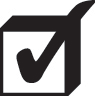 For each Essential Skill, describe a sample task that might be performed by a worker in this occupation.Reading TextRead cleaning product labels to understand how to use them.WritingWrite inspection reports to describe problems and maintenance requirements for the supervisor’s review.Document UseComplete timesheet.Computer UseOral CommunicationInteract with supervisors to receive work assignments, discuss priorities and report problems.Money MathScheduling or Budgeting andAccountingMeasurement and CalculationData AnalysisNumerical EstimationEstimate the correct volume of cleaning fluid which needsto be added to a bucket of water.Job Task Planning and OrganizingDecision MakingDecide how best to accomplish cleaning tasks in the allocated time.Problem SolvingDeal with public pressure to use scent-free productswhich reduce the likelihood of allergic reaction. In response to complaints, identify suitable and cost-effective alternativeproducts and monitor their practical effectiveness.Finding InformationConsult Material Safety Data Sheets (MSDS) to find out aproduct’s chemical composition and how to use it safely.Critical Thinking